     JÍDELNÍČEK                                          Týden od 30.9.-4.10. 2019                                                               AlergenyPondělí:	Přesnídávka 	         Chléb, tavený sýr, šunka, zelenina, čaj, voda                                                       1,3,7	Oběd                          Hrachová polévka, voda s citrónem, čaj                                                Koprová omáčka, vařené vejce, houskový knedlík                                              1,3,7             Svačina                      Rohlík, máslo, med, ovoce, čaj, kakao                                                                 1,3,7Úterý:	Přesnídávka                Toustík, ovocný talíř, mléko, voda s citrónem                                                     1,3,7	Oběd                           Krupicová polévka s vejcem, voda, čaj                                            Fazolový guláš, chléb, jablko (O)                                                                       1,3,7,9	Svačinka                     Zeleninová pomazánka, chléb, zelenina, voda, čaj                                               1,3,7Středa:	Přesnídávka	         Cizrnová pomazánka, chléb, zelenina, čaj, voda                                                   1;3;7	Oběd                          Pórková polévka, čaj, voda s citrónem			         Krůtí maso na kari, bulgur                                                                                     1;3;7	Svačina		         Chia bulka, rybí pomazánka, zelenina, čaj, voda                                                   1;3,4;7Čtvrtek:	Přesnídávka	         Zasněžený chléb, čaj, zelenina, voda, voda s pomerančem                                    1,3,7             Oběd		         Rajská polévka s kapáním,                                                Kuřecí rizoto se zeleninou, zelný salát                                                                   1;3;7              Svačina                       Vánočka, kakao, ovoce, čaj                                                                                     1,3,7Pátek:	Přesnídávka               Tvarohová pomazánka s vejcem, chléb, čaj, voda s citrónem, zelenina                1,3,7             Oběd		         Dýňová polévka, voda, čaj          	                                                V. kostky na celeru, bramborová kaše                                                                    1,3,7	Svačina		         Jogurt, rohlík, ovoce, kakao, čaj                                                                              1,3,7               Pitný režim zajištěn po celou dobu provozuOvoce nebo zelenina je podávána k jídlu každý den.Čísla u pokrmů označují druh alergenu. Seznam alergenu je vyvěšen vedle jídelníčku.	(O) – ovoce jen pro dospělé                                                                  DOBROU CHUŤ!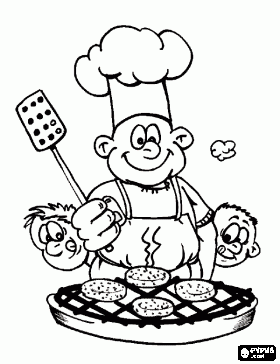   Jana Juráňová		                                                                                                                Hana Tkadlecová:                  (provozní)										   (kuchařka)